АДМИНИСТРАЦИЯ МУНИЦИПАЛЬНОГО ОБРАЗОВАНИЯ«ЯРЦЕВСКИЙ РАЙОН» СМОЛЕНСКОЙ ОБЛАСТИП О С Т А Н О В Л Е Н И Еот 05.02.2020№0134В соответствии с постановлением Администрации муниципального образования «Ярцевский район» Смоленской области от 23.09.2016 № 1353 «Об утверждении Порядка разработки и реализации муниципальных программ, Порядка проведения оценки эффективности реализации муниципальных программ и создании комиссии» (в редакции постановления Администрации муниципального образования «Ярцевский район Смоленской области от  12.10.2016 №1440, от 18.11.2016 №1675, от 22.02.2017 №0217, от 25.10.2017 №1475, от 06.11.2018 № 1315)Администрация муниципального образования «Ярцевский район» Смоленской области п о с т а н о в л я е т :1. Внести в постановление Администрации муниципального образования «Ярцевский район» Смоленской области от 29.12.2018 № 1669 «Об утверждении муниципальной программы «Развитие малоэтажного жилищного строительства на территории Ярцевского района Смоленской области» на 2019-2021 годы (в редакции постановлений  Администрации муниципального образования «Ярцевский район» Смоленской  от  30.01.2019 № 0073, от 18.06.2019 № 0807, от 24.12.2019 № 1750 (далее – муниципальная программа) следующие изменения: По тексту постановления и муниципальной программы слова «на 2019-2021 годы» заменить словами «на 2019-2022 годы». Паспорт муниципальной программы изложить в новой редакции:ПАСПОРТмуниципальной программы
«Развитие малоэтажного жилищного строительства  на территории города Ярцево  Смоленской области» на 2019-2022 годы1.3. Раздел 4 муниципальной программы изложить в следующей редакции:«4. Обоснование ресурсного обеспечения муниципальной программыРеализация муниципальной программы осуществляется за счет средств бюджета муниципального образования «Ярцевский район» Смоленской области, муниципального образования Ярцевское городское поселение Ярцевского района Смоленской области и областного бюджета.Общий объем ассигнований муниципальной программы составляет 3 265 099 ,00 рублей, в том числе:Объем ассигнований муниципальной программы в 2019 году – 3 065 099,00, в том числе:- средства бюджета муниципального образования «Ярцевский район» Смоленской области – 1 306 299,00 рублей;- средства бюджета муниципального образования Ярцевское городское поселение Ярцевского района Смоленской области – 729 000,00 рублей;- средства областного бюджета – 1 029 800,00 рублей.          Объем ассигнований муниципальной программы в 2020 году –200 000,00 рублей, в том числе:- средства бюджета муниципального образования Ярцевское городское поселение Ярцевского района Смоленской области – 200 000,00 рублей.          Объем ассигнований муниципальной программы в 2021 году –0 рублей, в том числе: - средства бюджета муниципального образования Ярцевское городское поселение Ярцевского района Смоленской области – 0 рублей. Объем ассигнований муниципальной программы в 2022 году –0 рублей, в том числе: - средства бюджета муниципального образования Ярцевское городское поселение Ярцевского района Смоленской области – 0 рублей.1.4. Приложение  № 2  к муниципальной  программе изложить в новой редакции.2. Настоящее постановление вступает в силу с момента его подписания.3. Данное постановление подлежит опубликованию в газете «Вести Привопья» и размещению на официальном сайте Администрации муниципального образования «Ярцевский район» Смоленской области (yarcevoadmin@admin-smolensk.ru). 4. Контроль за исполнением настоящего постановления оставляю за собой.Глава муниципального образования «Ярцевский район» Смоленской области						 В.С. МакаровПриложение №1к муниципальной программе  «Развитие малоэтажногожилищного строительства на территории  Ярцевского района Смоленской области» на 2019-2022 годыЦелевые показателиреализации муниципальной программы «Развитие  малоэтажного жилищного строительства на территории  Ярцевского района  Смоленской области»  на 2019 - 2022 годыПриложение №2к муниципальной программе  «Развитие малоэтажногожилищного строительства на территории  Ярцевского района Смоленской области» на 2019-2022 годыПлан реализации муниципальной программы «Развитие малоэтажного жилищного строительства на территории  Ярцевского района Смоленской области» на 2019 -2022 годына 2020  год и плановый период 2021-2022 годаО внесении изменений в постановление Администрации муниципального образования  «Ярцевский район» Смоленской области от 29.12.2018 № 1669Администратор муниципальной  программыАдминистрация муниципального образования «Ярцевский район» Смоленской области в лице Комитета по градостроительной деятельности и земельным отношениямИсполнители подпрограммы, основных мероприятий муниципальной программы Комитет по градостроительной деятельности и земельным отношениямНаименование подпрограммы, основных мероприятий муниципальной программыОсновные мероприятия:- внесение изменений в генеральные планы г.Ярцево и сельских поселений Ярцевского района Смоленской области;- внесение изменений в правила землепользования и застройки в г.Ярцево и сельских поселений Ярцевского района Смоленской области;- разработка нормативов градостроительного проектирования муниципального образования «Ярцевский район» Смоленской области;- разработка проектов планировки и проектов межевания территорий в Ярцевском районе Смоленской области; - формирование межевых дел и постановка на кадастровый учёт земельных участков для индивидуального жилищного строительства, предоставляемых льготным категориям граждан, на территории Ярцевского района Смоленской области;- разработка генеральных планов, правил землепользования и застройки сельских поселений Ярцевского района Смоленской областиЦель муниципальной программыОсновной целью программы является создание условий для развития малоэтажного индивидуального жилищного строительства на территории Ярцевского района Смоленской области, отвечающего стандартам ценовой доступности, энергоэффективности и экологичности. посредством оказания поддержки по формированию земельных участков и дальнейшего развития инженерной, транспортной и социальной инфраструктуры;Основными задачами являются:-обеспечение земельных участков, предназначенных для малоэтажного жилищного строительства, документацией по планировке  территории; - формирование землеустроительных дел для  предоставления земельных участков под индивидуальное малоэтажное жилищное строительство льготным категориям граждан. -обеспечение земельных участков, предназначенных для малоэтажного жилищного строительства инженерной и транспортной инфраструктурой, - проведение эффективной градостроительной политики, создание условий для выполнения социальных гарантий по поддержке граждан при строительства жилья эконом -класса и улучшения жилищных условий;- обеспечение информационной открытости тех мер, которые  предпринимаются государством в целях стимулирования развития жилищного строительства, в том числе по разработке и распространению информационных материалов в средствах массовой информации.Целевые показатели реализации муниципальной программы - наличие утвержденного актуального генерального плана Мушковичского сельского поселения Ярцевского района Смоленской области;- наличие утвержденного актуального генерального плана Подрощинского сельского поселения Ярцевского района Смоленской области;- наличие утвержденного актуального генерального плана Капыревщинского сельского поселения Ярцевского района Смоленской области;- наличие утвержденного актуального генерального плана Михейковского сельского поселения Ярцевского района Смоленской области;- наличие утвержденного актуального генерального плана Суетовского сельского поселения Ярцевского района Смоленской области;- количество генеральных планов сельских поселений Ярцевского района Смоленской области;- наличие утвержденных актуальных правил землепользования и застройки Мушковичского сельского поселения Ярцевского района Смоленской области;- наличие утвержденных актуальных правил землепользования и застройки Подрощинского сельского поселения Ярцевского района Смоленской области;- наличие утвержденных актуальных правил землепользования и застройки Капыревщинского сельского поселения Ярцевского района Смоленской области;- наличие утвержденных актуальных правил землепользования и застройки Михейковского сельского поселения Ярцевского района Смоленской области;- наличие утвержденных актуальных правил землепользования и застройки Суетовского сельского поселения Ярцевского района Смоленской области;- количество разработанных правил землепользования и застройки сельских поселений Ярцевского района Смоленской области;- наличие разработанных и утвержденных  нормативов градостроительного проектирования муниципального образования «Ярцевский район» Смоленской области;- наличие разработанного проекта планировки и проекта межевания территории в 12-м микрорайоне по ул. Энтузиастов;- наличие разработанного проекта планировки и проекта межевания территории около 5 га под индивидуальное жилищное строительство и размещение инженерной инфраструктуры в районе ул.Партизанская;- наличие разработанного проекта планировки и проекта межевания территории около  «Яблоневый сад»;- наличие сформированных межевых дел и поставленных на кадастровый учёт земельных участков для индивидуального жилищного строительства, предоставляемых льготным категориям граждан, на территории Ярцевского городского поселения Ярцевского района Смоленской области;- наличие сформированных межевых дел и поставленных на кадастровый учёт земельных участков для индивидуального жилищного строительства, предоставляемых льготным категориям граждан, на территории сельских поселений Ярцевского  района Смоленской области Сроки (этапы) реализации муниципальной программы2019-2022 годыОбъемы ассигнований муниципальной программы (по годам реализации и в разрезе источников финансирования)Общий объём ассигнований муниципальной программы составляет   3 265 099,00  рублей,в том числе  по годам реализации:- 2019 год   - 3 065 099,00 рублей;- 2020 год   - 200 000, 00 рублей;- 2021 год   - 0 рублей;- 2022 год – 0 рублей;В том числе по источникам финансирования:2019 год :-  бюджет муниципального образования «Ярцевский район» Смоленской области -  1 306 299,00  рублей;-  бюджет муниципального образования Ярцевское городское поселение Ярцевского района Смоленской области   729 000, 00 рублей.-  областной бюджет – 1 029 800 ,00 рублей;2020 год:-  бюджет муниципального образования «Ярцевский район» Смоленской области -  0 рублей;-  бюджет муниципального образования Ярцевское городское поселение Ярцевского района Смоленской области – 200 000,00 рублей.2021 год:-  бюджет муниципального образования «Ярцевский район» Смоленской области –  0  рублей;-  бюджет муниципального образования Ярцевское городское поселение Ярцевского района Смоленской области   - 0  рублей;- 2022 год:-  бюджет муниципального образования «Ярцевский район» Смоленской области –  0  рублей.Ожидаемые результаты реализации муниципальной программыРеализация муниципальной программы должна обеспечить:- подготовку документации по планировке территории, необходимую для дальнейшего строительства объектов инженерной и транспортной инфраструктуры на земельных участках общей площадью  для развития малоэтажного индивидуального жилищного строительства;- формирование земельных участков для строительства позволит построить около 76,0 тыс.квадратных метров малоэтажного жилья;- дополнительный ввод жилья на территории Ярцевского района Смоленской области в результате реализации муниципальной программы составит 76,0 тыс. квадратных метров, с увеличением годового объёма ввода жилья к 2021 году до 18 тыс. квадратных метров; -создание условий для улучшения демографической ситуации в Ярцевском районе Смоленской области;- обеспечение муниципального образования «Ярцевский район» Смоленской области  нормативами градостроительного проектирования;- обеспечение поселений Ярцевского района Смоленской области:- генеральными планами - 100%-правилами землепользования и застройки 100%№ п/пНаименование подпрограммы и показателяЕдин. измер.Базовые значения показателей за два года до начала реализации программыБазовые значения показателей  за   год до начала реализации программыПланируемое значение показателей (на очередной финансовый год и плановый период)Планируемое значение показателей (на очередной финансовый год и плановый период)Планируемое значение показателей (на очередной финансовый год и плановый период)№ п/пНаименование подпрограммы и показателяЕдин. измер.Базовые значения показателей за два года до начала реализации программыБазовые значения показателей  за   год до начала реализации программы1-й  год реализации муниципальной программы2-й год реализации муниципальной программы3-й  год реализации муниципальнойпрограммы123456781Цель 1:  Создание условий для развития малоэтажного индивидуального жилищного строительства на территории Ярцевского района Смоленской области,  отвечающего стандартам ценовой доступности,  энергоэффективности  и экологичностиЦель 1:  Создание условий для развития малоэтажного индивидуального жилищного строительства на территории Ярцевского района Смоленской области,  отвечающего стандартам ценовой доступности,  энергоэффективности  и экологичностиЦель 1:  Создание условий для развития малоэтажного индивидуального жилищного строительства на территории Ярцевского района Смоленской области,  отвечающего стандартам ценовой доступности,  энергоэффективности  и экологичностиЦель 1:  Создание условий для развития малоэтажного индивидуального жилищного строительства на территории Ярцевского района Смоленской области,  отвечающего стандартам ценовой доступности,  энергоэффективности  и экологичностиЦель 1:  Создание условий для развития малоэтажного индивидуального жилищного строительства на территории Ярцевского района Смоленской области,  отвечающего стандартам ценовой доступности,  энергоэффективности  и экологичностиЦель 1:  Создание условий для развития малоэтажного индивидуального жилищного строительства на территории Ярцевского района Смоленской области,  отвечающего стандартам ценовой доступности,  энергоэффективности  и экологичностиЦель 1:  Создание условий для развития малоэтажного индивидуального жилищного строительства на территории Ярцевского района Смоленской области,  отвечающего стандартам ценовой доступности,  энергоэффективности  и экологичности1.1наличие утвержденного актуального генерального плана Мушковичского сельского поселения Ярцевского района Смоленской областида/нетххдадада1.2наличие утвержденного актуального генерального плана Подрощинского сельского поселения Ярцевского района Смоленской областида/нетххдадада1.3наличие утвержденного актуального генерального плана Капыревщинского сельского поселения Ярцевского района Смоленской областида/нетххдадада1.4наличие утвержденного актуального генерального плана Михейковского сельского поселения Ярцевского района Смоленской областида/нетххдадада1.5наличие утвержденного актуального генерального плана Суетовского сельского поселения Ярцевского района Смоленской областида/нетххдадада1.6количество разработанных генеральных планов сельских поселений Ярцевского района Смоленской областиед.хх5--1.7наличие утвержденных актуальных правил землепользования и застройки Мушковичского сельского поселения Ярцевского района Смоленской областида/нетххдадада1.8наличие утвержденных актуальных правил землепользования и застройки Подрощинского сельского поселения Ярцевского района Смоленской областида/нетххдадада1.9наличие утвержденных актуальных правил землепользования и застройки Капыревщинского сельского поселения Ярцевского района Смоленской областида/нетххдадада1.10наличие утвержденных актуальных правил землепользования и застройки Михейковского сельского поселения Ярцевского района Смоленской областида/нетххдадада1.11наличие утвержденных актуальных правил землепользования и застройки Суетовского сельского поселения Ярцевского района Смоленской областида/нетххдадада1.12количество разработанных правил землепользования и застройки сельских поселений Ярцевского района Смоленской областиед.хх5--1.13наличие разработанных и утвержденных нормативов градостроительного проектирования муниципального образования «Ярцевский район» Смоленской областида/нетдадада1.14количество разработанных и утвержденных  нормативов градостроительного проектирования сельских поселений Ярцевского района Смоленской областиед.хх5--1.15наличие разработанного проекта планировки и проекта межевания территории в 12-м микрорайоне по ул. Энтузиастовда/нет--дадада1.16наличие разработанного проекта планировки и проекта межевания территории около 5 га под индивидуальное жилищное строительство и размещение инженерной инфаструктуры в районе ул. Партизанская1.17наличие разработанного проекта планировки и проекта межевания территории около  «Яблоневый сад»да/нет--дадада1.18наличие сформированных межевых дел и поставленных на кадастровый учёт земельных участков для индивидуального жилищного строительства, предоставляемых льготным категориям граждан,  на территории Ярцевского городского поселения Ярцевского района Смоленской областида/нет--дадада1.19наличие сформированных межевых дел и поставленных на кадастровый учёт земельных участков для индивидуального жилищного строительства, предоставляемых льготным категориям граждан,  на территории сельских поселений Ярцевского  района Смоленской областида/нет--дадада№ п/пНаименованиеИсполнитель мероприятияИсточник финансового обеспеченияОбъем средств на реализацию муниципальной программы на очередной финансовый год и плановый период (рублях)Объем средств на реализацию муниципальной программы на очередной финансовый год и плановый период (рублях)Объем средств на реализацию муниципальной программы на очередной финансовый год и плановый период (рублях)Объем средств на реализацию муниципальной программы на очередной финансовый год и плановый период (рублях)Объем средств на реализацию муниципальной программы на очередной финансовый год и плановый период (рублях)Объем средств на реализацию муниципальной программы на очередной финансовый год и плановый период (рублях)Объем средств на реализацию муниципальной программы на очередной финансовый год и плановый период (рублях)Планируемое значение показателя  реализации муниципальной программы на очередной финансовый год и плановый периодПланируемое значение показателя  реализации муниципальной программы на очередной финансовый год и плановый периодПланируемое значение показателя  реализации муниципальной программы на очередной финансовый год и плановый период№ п/пНаименованиеИсполнитель мероприятияИсточник финансового обеспечениявсеговсегоОчередной финансовый год Очередной финансовый год 1-й год планового периода1-й год планового периода2-ой год планового периодаОчередной финансовый год1-й год планового периода2-ой год планового периода1234556677891011Цель 1: Создание условий для развития малоэтажного индивидуального жилищного строительства на территории Ярцевского района Смоленской области,  отвечающего стандартам ценовой доступности, энергоэффективности  и экологичностиЦель 1: Создание условий для развития малоэтажного индивидуального жилищного строительства на территории Ярцевского района Смоленской области,  отвечающего стандартам ценовой доступности, энергоэффективности  и экологичностиЦель 1: Создание условий для развития малоэтажного индивидуального жилищного строительства на территории Ярцевского района Смоленской области,  отвечающего стандартам ценовой доступности, энергоэффективности  и экологичностиЦель 1: Создание условий для развития малоэтажного индивидуального жилищного строительства на территории Ярцевского района Смоленской области,  отвечающего стандартам ценовой доступности, энергоэффективности  и экологичностиЦель 1: Создание условий для развития малоэтажного индивидуального жилищного строительства на территории Ярцевского района Смоленской области,  отвечающего стандартам ценовой доступности, энергоэффективности  и экологичностиЦель 1: Создание условий для развития малоэтажного индивидуального жилищного строительства на территории Ярцевского района Смоленской области,  отвечающего стандартам ценовой доступности, энергоэффективности  и экологичностиЦель 1: Создание условий для развития малоэтажного индивидуального жилищного строительства на территории Ярцевского района Смоленской области,  отвечающего стандартам ценовой доступности, энергоэффективности  и экологичностиЦель 1: Создание условий для развития малоэтажного индивидуального жилищного строительства на территории Ярцевского района Смоленской области,  отвечающего стандартам ценовой доступности, энергоэффективности  и экологичностиЦель 1: Создание условий для развития малоэтажного индивидуального жилищного строительства на территории Ярцевского района Смоленской области,  отвечающего стандартам ценовой доступности, энергоэффективности  и экологичностиЦель 1: Создание условий для развития малоэтажного индивидуального жилищного строительства на территории Ярцевского района Смоленской области,  отвечающего стандартам ценовой доступности, энергоэффективности  и экологичностиЦель 1: Создание условий для развития малоэтажного индивидуального жилищного строительства на территории Ярцевского района Смоленской области,  отвечающего стандартам ценовой доступности, энергоэффективности  и экологичностиЦель 1: Создание условий для развития малоэтажного индивидуального жилищного строительства на территории Ярцевского района Смоленской области,  отвечающего стандартам ценовой доступности, энергоэффективности  и экологичностиЦель 1: Создание условий для развития малоэтажного индивидуального жилищного строительства на территории Ярцевского района Смоленской области,  отвечающего стандартам ценовой доступности, энергоэффективности  и экологичностиЦель 1: Создание условий для развития малоэтажного индивидуального жилищного строительства на территории Ярцевского района Смоленской области,  отвечающего стандартам ценовой доступности, энергоэффективности  и экологичностиОсновное мероприятие 1 – Внесение изменений в генеральные планы г.Ярцево и сельских поселений Ярцевского района  Смоленской областиОсновное мероприятие 1 – Внесение изменений в генеральные планы г.Ярцево и сельских поселений Ярцевского района  Смоленской областиОсновное мероприятие 1 – Внесение изменений в генеральные планы г.Ярцево и сельских поселений Ярцевского района  Смоленской областиОсновное мероприятие 1 – Внесение изменений в генеральные планы г.Ярцево и сельских поселений Ярцевского района  Смоленской областиОсновное мероприятие 1 – Внесение изменений в генеральные планы г.Ярцево и сельских поселений Ярцевского района  Смоленской областиОсновное мероприятие 1 – Внесение изменений в генеральные планы г.Ярцево и сельских поселений Ярцевского района  Смоленской областиОсновное мероприятие 1 – Внесение изменений в генеральные планы г.Ярцево и сельских поселений Ярцевского района  Смоленской областиОсновное мероприятие 1 – Внесение изменений в генеральные планы г.Ярцево и сельских поселений Ярцевского района  Смоленской областиОсновное мероприятие 1 – Внесение изменений в генеральные планы г.Ярцево и сельских поселений Ярцевского района  Смоленской областиОсновное мероприятие 1 – Внесение изменений в генеральные планы г.Ярцево и сельских поселений Ярцевского района  Смоленской областиОсновное мероприятие 1 – Внесение изменений в генеральные планы г.Ярцево и сельских поселений Ярцевского района  Смоленской областиОсновное мероприятие 1 – Внесение изменений в генеральные планы г.Ярцево и сельских поселений Ярцевского района  Смоленской областиОсновное мероприятие 1 – Внесение изменений в генеральные планы г.Ярцево и сельских поселений Ярцевского района  Смоленской областиОсновное мероприятие 1 – Внесение изменений в генеральные планы г.Ярцево и сельских поселений Ярцевского района  Смоленской области1.1Внесение изменений в генеральный план Мушковичского сельского поселения Ярцевского района Смоленской областиКомитет по градостроительной деятельности и земельным отношениям Администрации МО «Ярцевский район» Смоленской областибюджет МО  «Ярцевский район» Смоленской области-------ххх1.2Наличие утвержденного актуального генерального плана Мушковичского сельского поселения Ярцевского района Смоленской области («да», «нет»)хххххххххдадада1.3Внесение изменений в генеральный план Подрощинского сельского поселения Ярцевского района Смоленской областиКомитет по градостроительной деятельности и земельным отношениям Администрации МО «Ярцевский район» Смоленской областибюджет МО  «Ярцевский район» Смоленской области-------ххх1.4Внесение изменений в генеральный план Ярцевского городского поселения Ярцевского района Смоленской областиКомитет по градостроительной деятельности и земельным отношениям Администрации МО «Ярцевский район» Смоленской областибюджет МО  Ярцевское городское поселение Ярцевского района Смоленской области-------ххх1.5Наличие утвержденного актуального генерального плана Подрощинского сельского поселения Ярцевского района Смоленской области («да», «нет»)хххххххххдададаИтого по основному мероприятию 1Итого по основному мероприятию 1всего, в том числе:бюджет МО  «Ярцевский район» Смоленской областибюджет МОЯрцевское городское поселение Ярцевского района Смоленской области----------хххОсновное мероприятие 2 – Внесение изменений в Правила землепользования и застройки муниципального образования Ярцевское городское поселение и сельских поселений Ярцевского района Смоленской областиОсновное мероприятие 2 – Внесение изменений в Правила землепользования и застройки муниципального образования Ярцевское городское поселение и сельских поселений Ярцевского района Смоленской областиОсновное мероприятие 2 – Внесение изменений в Правила землепользования и застройки муниципального образования Ярцевское городское поселение и сельских поселений Ярцевского района Смоленской областиОсновное мероприятие 2 – Внесение изменений в Правила землепользования и застройки муниципального образования Ярцевское городское поселение и сельских поселений Ярцевского района Смоленской областиОсновное мероприятие 2 – Внесение изменений в Правила землепользования и застройки муниципального образования Ярцевское городское поселение и сельских поселений Ярцевского района Смоленской областиОсновное мероприятие 2 – Внесение изменений в Правила землепользования и застройки муниципального образования Ярцевское городское поселение и сельских поселений Ярцевского района Смоленской областиОсновное мероприятие 2 – Внесение изменений в Правила землепользования и застройки муниципального образования Ярцевское городское поселение и сельских поселений Ярцевского района Смоленской областиОсновное мероприятие 2 – Внесение изменений в Правила землепользования и застройки муниципального образования Ярцевское городское поселение и сельских поселений Ярцевского района Смоленской областиОсновное мероприятие 2 – Внесение изменений в Правила землепользования и застройки муниципального образования Ярцевское городское поселение и сельских поселений Ярцевского района Смоленской областиОсновное мероприятие 2 – Внесение изменений в Правила землепользования и застройки муниципального образования Ярцевское городское поселение и сельских поселений Ярцевского района Смоленской областиОсновное мероприятие 2 – Внесение изменений в Правила землепользования и застройки муниципального образования Ярцевское городское поселение и сельских поселений Ярцевского района Смоленской областиОсновное мероприятие 2 – Внесение изменений в Правила землепользования и застройки муниципального образования Ярцевское городское поселение и сельских поселений Ярцевского района Смоленской областиОсновное мероприятие 2 – Внесение изменений в Правила землепользования и застройки муниципального образования Ярцевское городское поселение и сельских поселений Ярцевского района Смоленской областиОсновное мероприятие 2 – Внесение изменений в Правила землепользования и застройки муниципального образования Ярцевское городское поселение и сельских поселений Ярцевского района Смоленской области2.1Внесение изменений в правила землепользования и застройки Мушковичского сельского поселения Ярцевского района Смоленской областиКомитет по градостроительной деятельности и земельным отношениям Администрации МО «Ярцевский район» Смоленской областибюджет МО  «Ярцевский район» Смоленской области-------ххх2.2Наличие утвержденных актуальных правил землепользования и застройки  Мушковичского сельского поселения Ярцевского района Смоленской области («да», «нет»)хххххххххдадада2.3Внесение изменений в правила землепользования и застройки Подрощинского сельского поселения Ярцевского района Смоленской областиКомитет по градостроительной деятельности и земельным отношениям Администрации МО «Ярцевский район» Смоленской областибюджет МО  «Ярцевский район» Смоленской области-------ххх2.4Наличие утвержденных актуальных правил землепользования и застройки  Подрощинского сельского поселения Ярцевского района Смоленской области («да», «нет»)хххххххххдадада2.5Внесение изменений в правил землепользования и застройки Ярцевского городского поселения Ярцевского района Смоленской областиКомитет по градостроительной деятельности и земельным отношениям Администрации МО «Ярцевский район» Смоленской областибюджет МО  Ярцевское городское поселение Ярцевского района Смоленской области-------хххИтого по основному мероприятию 2Итого по основному мероприятию 2всего, в том числе:бюджет МО  «Ярцевский район» Смоленской областибюджет МО Ярцевское городское поселение Ярцевского района Смоленской области------------------хххОсновное мероприятие 3 – Разработка нормативов градостроительного проектирования Ярцевского района Смоленской областиОсновное мероприятие 3 – Разработка нормативов градостроительного проектирования Ярцевского района Смоленской областиОсновное мероприятие 3 – Разработка нормативов градостроительного проектирования Ярцевского района Смоленской областиОсновное мероприятие 3 – Разработка нормативов градостроительного проектирования Ярцевского района Смоленской областиОсновное мероприятие 3 – Разработка нормативов градостроительного проектирования Ярцевского района Смоленской областиОсновное мероприятие 3 – Разработка нормативов градостроительного проектирования Ярцевского района Смоленской областиОсновное мероприятие 3 – Разработка нормативов градостроительного проектирования Ярцевского района Смоленской областиОсновное мероприятие 3 – Разработка нормативов градостроительного проектирования Ярцевского района Смоленской областиОсновное мероприятие 3 – Разработка нормативов градостроительного проектирования Ярцевского района Смоленской областиОсновное мероприятие 3 – Разработка нормативов градостроительного проектирования Ярцевского района Смоленской областиОсновное мероприятие 3 – Разработка нормативов градостроительного проектирования Ярцевского района Смоленской областиОсновное мероприятие 3 – Разработка нормативов градостроительного проектирования Ярцевского района Смоленской областиОсновное мероприятие 3 – Разработка нормативов градостроительного проектирования Ярцевского района Смоленской областиОсновное мероприятие 3 – Разработка нормативов градостроительного проектирования Ярцевского района Смоленской области3.1Разработка нормативов градостроительного проектирования муниципального образования «Ярцевский район» Смоленской областиКомитет по градостроительной деятельности и земельным отношениям Администрации МО «Ярцевский район» Смоленской областибюджет МО «Ярцевский район» Смоленской области-------ххх3.2Наличие разработанных и утвержденных нормативов градостроительного проектирования Ярцевского района Смоленской области («да», «нет»)хххххххххдададаИтого по основному мероприятию 3Итого по основному мероприятию 3всего, в том числе:бюджет МО «Ярцевский район» Смоленской области--------------хххОсновное мероприятие 4 – Разработка проектов планировки и межевания территорий в Ярцевском районе Смоленской областиОсновное мероприятие 4 – Разработка проектов планировки и межевания территорий в Ярцевском районе Смоленской областиОсновное мероприятие 4 – Разработка проектов планировки и межевания территорий в Ярцевском районе Смоленской областиОсновное мероприятие 4 – Разработка проектов планировки и межевания территорий в Ярцевском районе Смоленской областиОсновное мероприятие 4 – Разработка проектов планировки и межевания территорий в Ярцевском районе Смоленской областиОсновное мероприятие 4 – Разработка проектов планировки и межевания территорий в Ярцевском районе Смоленской областиОсновное мероприятие 4 – Разработка проектов планировки и межевания территорий в Ярцевском районе Смоленской областиОсновное мероприятие 4 – Разработка проектов планировки и межевания территорий в Ярцевском районе Смоленской областиОсновное мероприятие 4 – Разработка проектов планировки и межевания территорий в Ярцевском районе Смоленской областиОсновное мероприятие 4 – Разработка проектов планировки и межевания территорий в Ярцевском районе Смоленской областиОсновное мероприятие 4 – Разработка проектов планировки и межевания территорий в Ярцевском районе Смоленской областиОсновное мероприятие 4 – Разработка проектов планировки и межевания территорий в Ярцевском районе Смоленской областиОсновное мероприятие 4 – Разработка проектов планировки и межевания территорий в Ярцевском районе Смоленской областиОсновное мероприятие 4 – Разработка проектов планировки и межевания территорий в Ярцевском районе Смоленской области4.1Разработка проекта планировки и проекта межевания территории в 12-м микрорайоне по ул. ЭнтузиастовКомитет по градостроительной деятельности и земельным отношениям Администрации МО «Ярцевский район» Смоленской областибюджет МО Ярцевское городское поселение Ярцевского района Смоленской областибюджет МО Ярцевское городское поселение Ярцевского района Смоленской области------ххх4.2Наличие разработанного проекта планировки и проекта межевания территории в 12-м микрорайоне по ул. Энтузиастов («да», «нет»)хххххххххнетдада4.3Разработка проекта планировки и проекта межевания территории в районе ул. ПартизанскаяКомитет по градостроительной деятельности и земельным отношениям Администрации МО «Ярцевский район» Смоленской областибюджет МО Ярцевское городское поселение Ярцевского района Смоленской областибюджет МО Ярцевское городское поселение Ярцевского района Смоленской области100 000,00100 000,00100 000,00100 000,00--ххх4.4Наличие разработанного проекта планировки и проекта межевания территории в микрорайоне Пологи («да», «нет»)хххххххххнетдада4.5Разработка проекта планировки и проекта межевания «Яблоневый сад»Комитет по градостроительной деятельности и земельным отношениям Администрации МО «Ярцевский район» Смоленской областибюджет МО Ярцевское городское поселение Ярцевского района Смоленской областибюджет МО Ярцевское городское поселение Ярцевского района Смоленской области------ххх4.6Наличие разработанного проекта планировки и проекта межевания территории около  «Яблоневый сад» («да», «нет»)хххххххххдададаИтого по основному мероприятию 4Итого по основному мероприятию 4Всего,в том числе:бюджет МО Ярцевское городское поселение Ярцевского района Смоленской областиВсего,в том числе:бюджет МО Ярцевское городское поселение Ярцевского района Смоленской области100 000,00100 000,00100 000,00100 000,00100 000,00100 000,00100 000,00100 000,00----хххОсновное мероприятие 5 – Формирование межевых дел и постановка на кадастровый учёт земельных участков для индивидуального жилищного строительства, предоставляемых льготным категориям граждан, на территории Ярцевского района Смоленской областиОсновное мероприятие 5 – Формирование межевых дел и постановка на кадастровый учёт земельных участков для индивидуального жилищного строительства, предоставляемых льготным категориям граждан, на территории Ярцевского района Смоленской областиОсновное мероприятие 5 – Формирование межевых дел и постановка на кадастровый учёт земельных участков для индивидуального жилищного строительства, предоставляемых льготным категориям граждан, на территории Ярцевского района Смоленской областиОсновное мероприятие 5 – Формирование межевых дел и постановка на кадастровый учёт земельных участков для индивидуального жилищного строительства, предоставляемых льготным категориям граждан, на территории Ярцевского района Смоленской областиОсновное мероприятие 5 – Формирование межевых дел и постановка на кадастровый учёт земельных участков для индивидуального жилищного строительства, предоставляемых льготным категориям граждан, на территории Ярцевского района Смоленской областиОсновное мероприятие 5 – Формирование межевых дел и постановка на кадастровый учёт земельных участков для индивидуального жилищного строительства, предоставляемых льготным категориям граждан, на территории Ярцевского района Смоленской областиОсновное мероприятие 5 – Формирование межевых дел и постановка на кадастровый учёт земельных участков для индивидуального жилищного строительства, предоставляемых льготным категориям граждан, на территории Ярцевского района Смоленской областиОсновное мероприятие 5 – Формирование межевых дел и постановка на кадастровый учёт земельных участков для индивидуального жилищного строительства, предоставляемых льготным категориям граждан, на территории Ярцевского района Смоленской областиОсновное мероприятие 5 – Формирование межевых дел и постановка на кадастровый учёт земельных участков для индивидуального жилищного строительства, предоставляемых льготным категориям граждан, на территории Ярцевского района Смоленской областиОсновное мероприятие 5 – Формирование межевых дел и постановка на кадастровый учёт земельных участков для индивидуального жилищного строительства, предоставляемых льготным категориям граждан, на территории Ярцевского района Смоленской областиОсновное мероприятие 5 – Формирование межевых дел и постановка на кадастровый учёт земельных участков для индивидуального жилищного строительства, предоставляемых льготным категориям граждан, на территории Ярцевского района Смоленской областиОсновное мероприятие 5 – Формирование межевых дел и постановка на кадастровый учёт земельных участков для индивидуального жилищного строительства, предоставляемых льготным категориям граждан, на территории Ярцевского района Смоленской областиОсновное мероприятие 5 – Формирование межевых дел и постановка на кадастровый учёт земельных участков для индивидуального жилищного строительства, предоставляемых льготным категориям граждан, на территории Ярцевского района Смоленской областиОсновное мероприятие 5 – Формирование межевых дел и постановка на кадастровый учёт земельных участков для индивидуального жилищного строительства, предоставляемых льготным категориям граждан, на территории Ярцевского района Смоленской области5.1Формирование межевых дел и постановка на кадастровый учёт земельных участков для индивидуального жилищного строительства, предоставляемых льготным категориям граждан,  на территории Ярцевского района  Смоленской областиКомитет по градостроительной деятельности и земельным отношениям Администрации МО «Ярцевский район» Смоленской областибюджет МО Ярцевское городское поселение Ярцевского района Смоленской областибюджет МО Ярцевское городское поселение Ярцевского района Смоленской области100 000,00100 000,00100 000,00100 000,00--ххх5.2Наличие сформированных межевых дел и поставленных на кадастровый учёт земельных участков для индивидуального жилищного строительства, предоставляемых льготным категориям граждан,  на территории Ярцевского городского поселения Ярцевского района Смоленской области («да», «нет»)хххххххххдадада5.3Формирование межевых дел и постановка на кадастровый учёт землеустроительных дел для индивидуального жилищного строительства, предоставляемых гражданам, на территории МО «Ярцевский район» Смоленской области.Комитет по градостроительной деятельности и земельным отношениям Администрации МО «Ярцевский район» Смоленской областибюджет МО Ярцевское городское поселение Ярцевского района Смоленской областибюджет МО Ярцевское городское поселение Ярцевского района Смоленской области------ххх5.4Наличие сформированных межевых дел и поставленных на кадастровый учёт земельных участков для индивидуального жилищного строительства, предоставляемых гражданам, на территории МО «Ярцевский район» Смоленской области. («да», «нет»)хххххххххдададаИтого по основному мероприятию 5Итого по основному мероприятию 5Всего,в том числе:бюджет МО Ярцевское городское поселение Ярцевского района Смоленской областиВсего,в том числе:бюджет МО Ярцевское городское поселение Ярцевского района Смоленской области100 000,00100 000,00100 000,00100 000,00100 000,00100 000,00100 000,00100 000,00--хххОсновное мероприятие 6 – Разработка генеральных планов, правил землепользования и застройки сельских поселений Ярцевского района Смоленской областиОсновное мероприятие 6 – Разработка генеральных планов, правил землепользования и застройки сельских поселений Ярцевского района Смоленской областиОсновное мероприятие 6 – Разработка генеральных планов, правил землепользования и застройки сельских поселений Ярцевского района Смоленской областиОсновное мероприятие 6 – Разработка генеральных планов, правил землепользования и застройки сельских поселений Ярцевского района Смоленской областиОсновное мероприятие 6 – Разработка генеральных планов, правил землепользования и застройки сельских поселений Ярцевского района Смоленской областиОсновное мероприятие 6 – Разработка генеральных планов, правил землепользования и застройки сельских поселений Ярцевского района Смоленской областиОсновное мероприятие 6 – Разработка генеральных планов, правил землепользования и застройки сельских поселений Ярцевского района Смоленской областиОсновное мероприятие 6 – Разработка генеральных планов, правил землепользования и застройки сельских поселений Ярцевского района Смоленской областиОсновное мероприятие 6 – Разработка генеральных планов, правил землепользования и застройки сельских поселений Ярцевского района Смоленской областиОсновное мероприятие 6 – Разработка генеральных планов, правил землепользования и застройки сельских поселений Ярцевского района Смоленской областиОсновное мероприятие 6 – Разработка генеральных планов, правил землепользования и застройки сельских поселений Ярцевского района Смоленской областиОсновное мероприятие 6 – Разработка генеральных планов, правил землепользования и застройки сельских поселений Ярцевского района Смоленской областиОсновное мероприятие 6 – Разработка генеральных планов, правил землепользования и застройки сельских поселений Ярцевского района Смоленской областиОсновное мероприятие 6 – Разработка генеральных планов, правил землепользования и застройки сельских поселений Ярцевского района Смоленской области6.1Разработка генеральных планов, правил землепользования и застройки сельских поселений Ярцевского района Смоленской областиКомитет по градостроительной деятельности и земельным отношениям Администрации МО «Ярцевский район» Смоленской области,бюджет МО «Ярцевский район» Смоленской областибюджет МО «Ярцевский район» Смоленской области----------ххх6.2Количество разработанных генеральных планов сельских поселений Ярцевского района Смоленской областиххххххххх3--6.3Количество разработанных правил землепользования и застройки сельских поселений Ярцевского района Смоленской областиххххххххх3--Итого по основному мероприятию 6Итого по основному мероприятию 6всего, в том числе:бюджет МО «Ярцевский район» Смоленской области-- - - ------Всего по муниципальной программе Всего по муниципальной программе всегов том числе:бюджет МО «Ярцевский район» Смоленской областибюджет МО Ярцевское городское поселение Ярцевского района Смоленской областивсегов том числе:бюджет МО «Ярцевский район» Смоленской областибюджет МО Ярцевское городское поселение Ярцевского района Смоленской области200 000,00200 000,00200 000,00200 000,00200 000,00200 000,00200 000,00200 000,00--ххх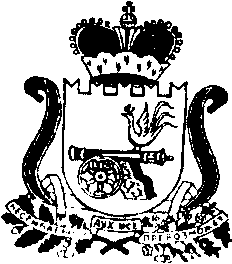 